🔴Epithelium and side of ulcer ➡️margin 🔴Tethring ➡️dimbling 🔴PVD MC ➡️atherosclerosis🔴Piiting oedema except ➡️Lymphatic🔴The end of bed ➡️abdominal symmetry🔴Retrosternal chest pain expet ➡️Osephgeal rupture 2-pulmonary embolism 3_angina 🔴Hematmesis ➡️vomiting coffe ground? 🔴Spleeomegaly expet ➡️start to examin from LIF🔴Normal palable in abdominal examination ➡️inguinal lymph node 🔴Cause of dullness expet ➡️Intestinal obstruction [resonance due to swallowed air]🔴Brest risk  factor most important ➡️1-gentic 2_being female 3.age 🔴20 y female her mother dX with breast cancer at 31 died and her sister Dx at 29 most implications ➡️signifiacane associated with cancer🔴PVD chronic state ➡️Paralysis🔴Man with previous DVT in Right Leg now has ulcer Irregular edge ➡️ sloping edge [venous ulcer mean heal ]🔴All cause of increase 1st heart sound expet ➡️LOng PR interval 🔴All are true except ➡️penmonia and plural effusion cause Increas vocal resonance [effusion decreased]🔴Jaundice wrong ➡️uncojugated cause clay stool with dark urin🔴Wronge statement ➡️Mitral regurgitation cause ejection systolic murmer[mini osci open snap with mitral stenosis in  mid diastolic murmer] 🔴Radio femoral delay ➡️aortic coartication🔴Mennorhgea ➡️80 ml🔴Normal beat ➡️60_100🔴Central cyanosis except ➡️left to right shunt [any thing cause increase in deoxyhemoglopin concentration cause cyanosis]🔴TRUE statement ➡️transmitted Thrill moderate to sever🔴2ry dysmenorrhea ➡️endometriosis 🔴Cripitation [crackles] in ➡️🔴All associated with infective endocarditis except ➡️kolionychia [spoon shape associated IDA]🔴Consual reflex ➡️pubel contraction when light in other pubil🔴Cant breath when lying flat *supine *➡️Orthopnea🔴Dyspnea awake from sleep ➡️paraxomal dyspnea🔴Unilateral pubil dilitation not response to light ➡️occlumotor nerve palsy?? (true is optic nerve )🔴Not cause splenomegaly ➡️SCA🔴Intermittent claudication ➡️??????🔴All cause wheeze expet ➡️COPDBronchial AsthmaHeart failure [بتعمل]Pulmonary fibrosis اظن الجؤاب🔴Felling Thrill ➡️grade 4 murmer🔴Loud with Thrill ➡️grade 4🔴Thyrotoxosis most system affected ➡️ (according to the doctors its CVS 🔴Drug induce Cough ➡️angiotensin inhibtor [ABE I  we will replace it by ARBs to devoid SE]🔴Druge induce syncope except ➡️Beta agonist [which cause Palpitation]🔴TRUE about JVP ➡️decreased with inspiration🔴Wrong about JVP ➡️raped outward movement🔴Site to hear pulmonary valve ➡️2ed left sternal border🔴TRUE ➡️milking test for IVC and portal HTN 🔴Abdominal rigidty ➡️diffuse peritonitisVision test 20/30 mean ***Radiology ***true is :MRI is non compitable prothesis Symptoms of hyperthyrodisim exept : constipation Intraabdominal fluid : shifiting dullness Not a  tip of health : express hand gestures Internal jugular nerve BECAUSE :valve less All true about spleen expet :ballotable test مو متأكدة لو اجا بالحرفية Something you do :explain your roll Something you not to do :asking about personality problem Obese :30-39 All cause systolic Murmer expet :Austin flint murmer Thyroid swelling true :   movable with swallowing ????? Mediastinal mass expet : carotid bruiti[I guess its should be thyroid brui] ????? Wronge statement.. Liver Upper edge in mid axillary [true mid clavicular] ALL in PT profile except ➡️Social habiut Stereotyping meaning Best hearing with diaphragm ➡️1st and 2edPVD risk factor ➡️Female? Motor except ➡️vibration sence Difference between vesicular breathing and Bronchial breathing Trachal deviation ALL are sign of infection expet ➡️coldness peripheral Wronge about JVP ➡️has one peak Barrel deformity definition Wronge statement ➡️Positive burger test mean pallor Hirstusm not by ➡️liver disease Arterial pulse  normL Range باقي الخيارات وصف للشرايين (جمل خطأ)Jvp raises with abdominal pressure Jvp above the sternal notch normal by 9 cm S3 and S4 statement UUU4Mini osci  goiter associated with all except :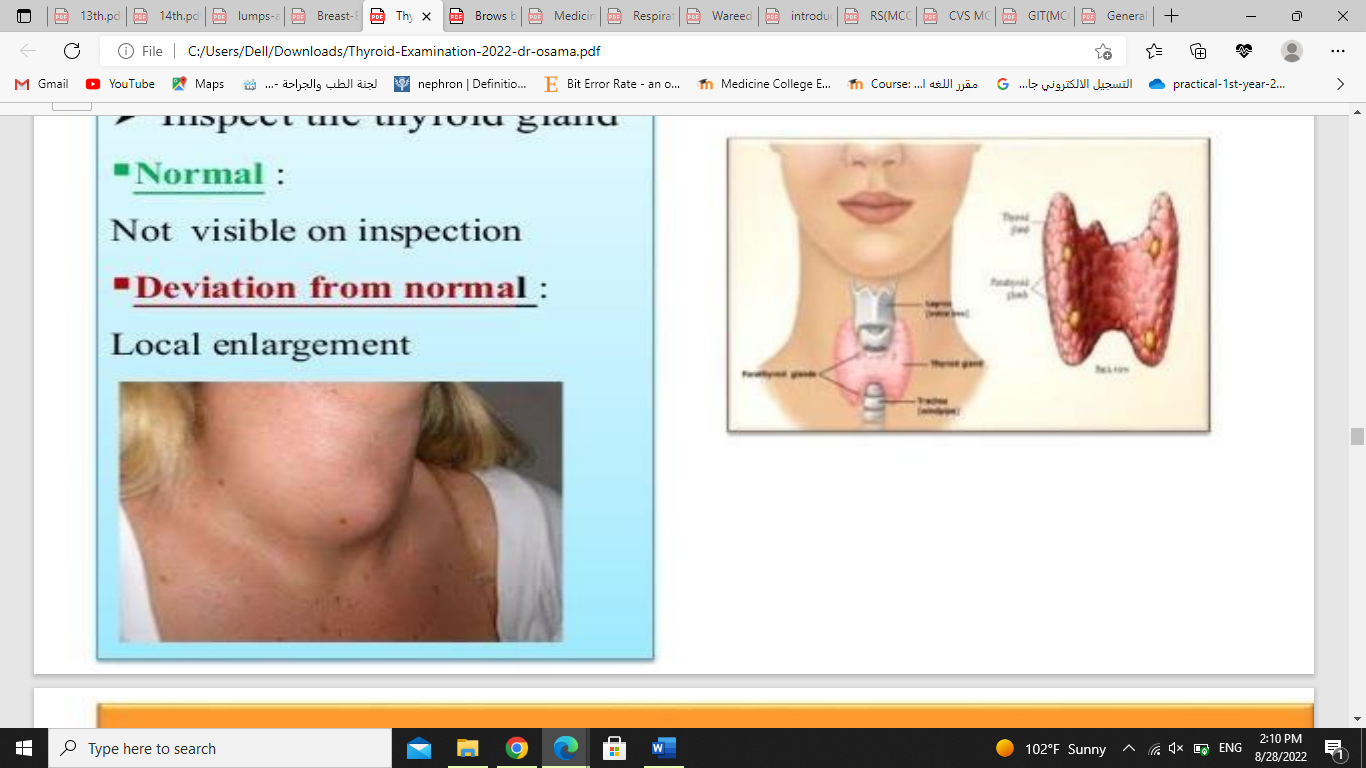 Iodin defecioncy Thyrotoxicosis Malignancy Pregnancy "✖️✖️✖️✖️✖️Malnutrition name :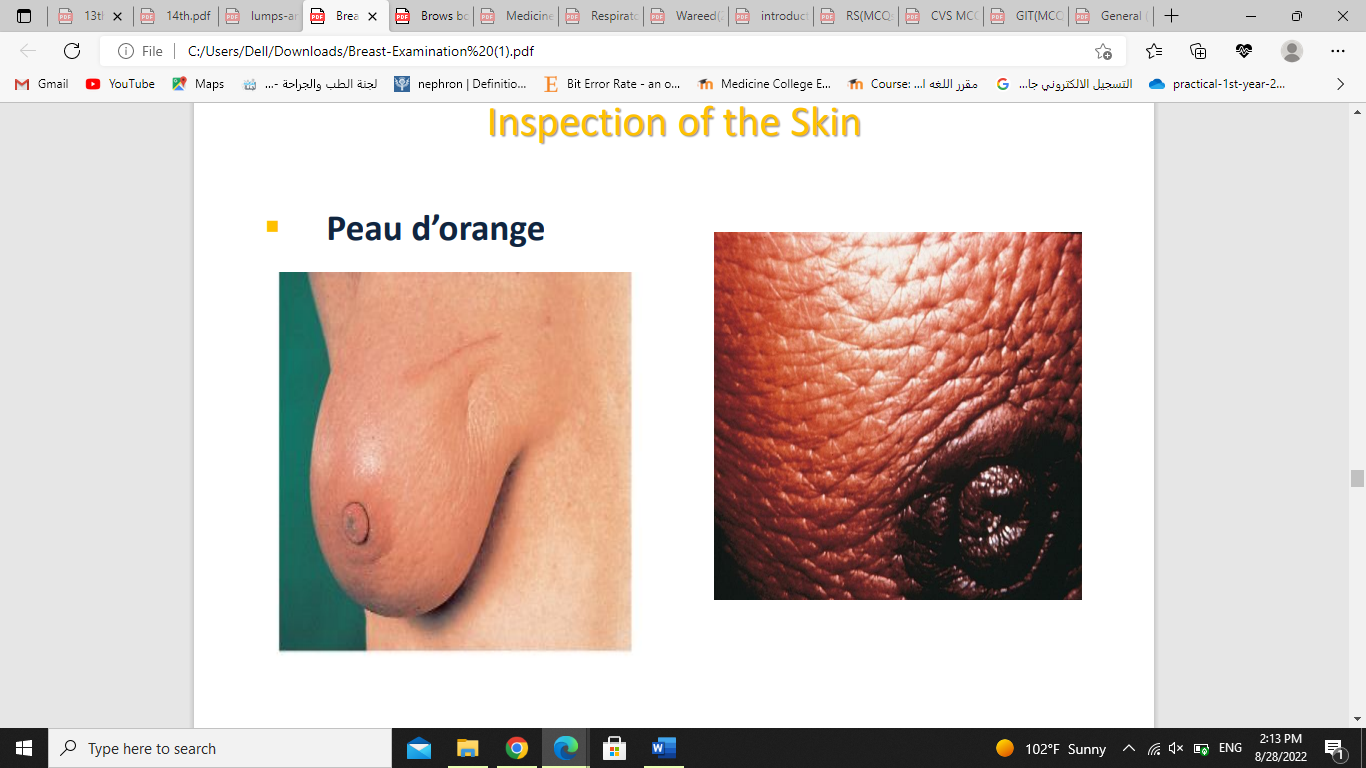 Peudo orange the floor of this ulcer : 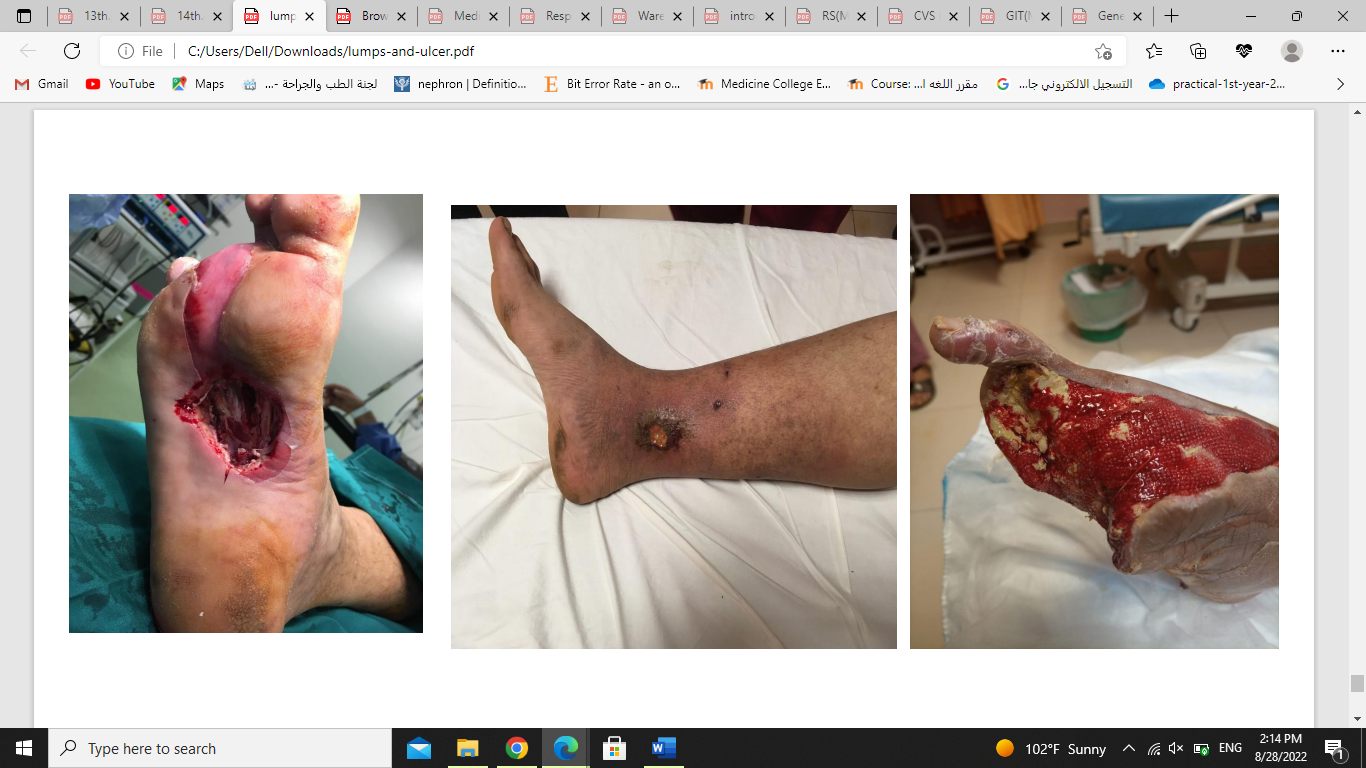 Muscle and tendon ✖️✖️✖️✖️✖️Blue tissue Healthy granulation tissue Gangrne tissue  causes :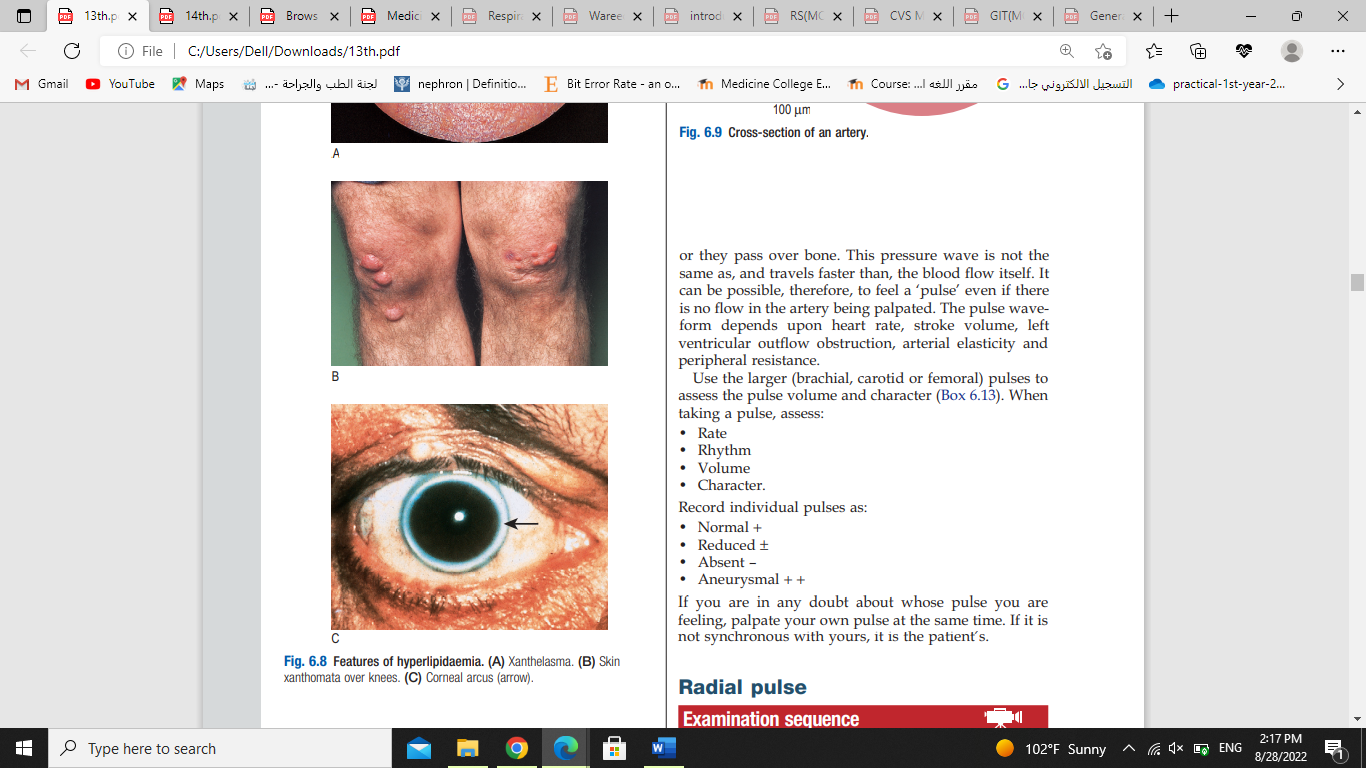 Lipid deposition . name : Cornea arcus area of auscultation :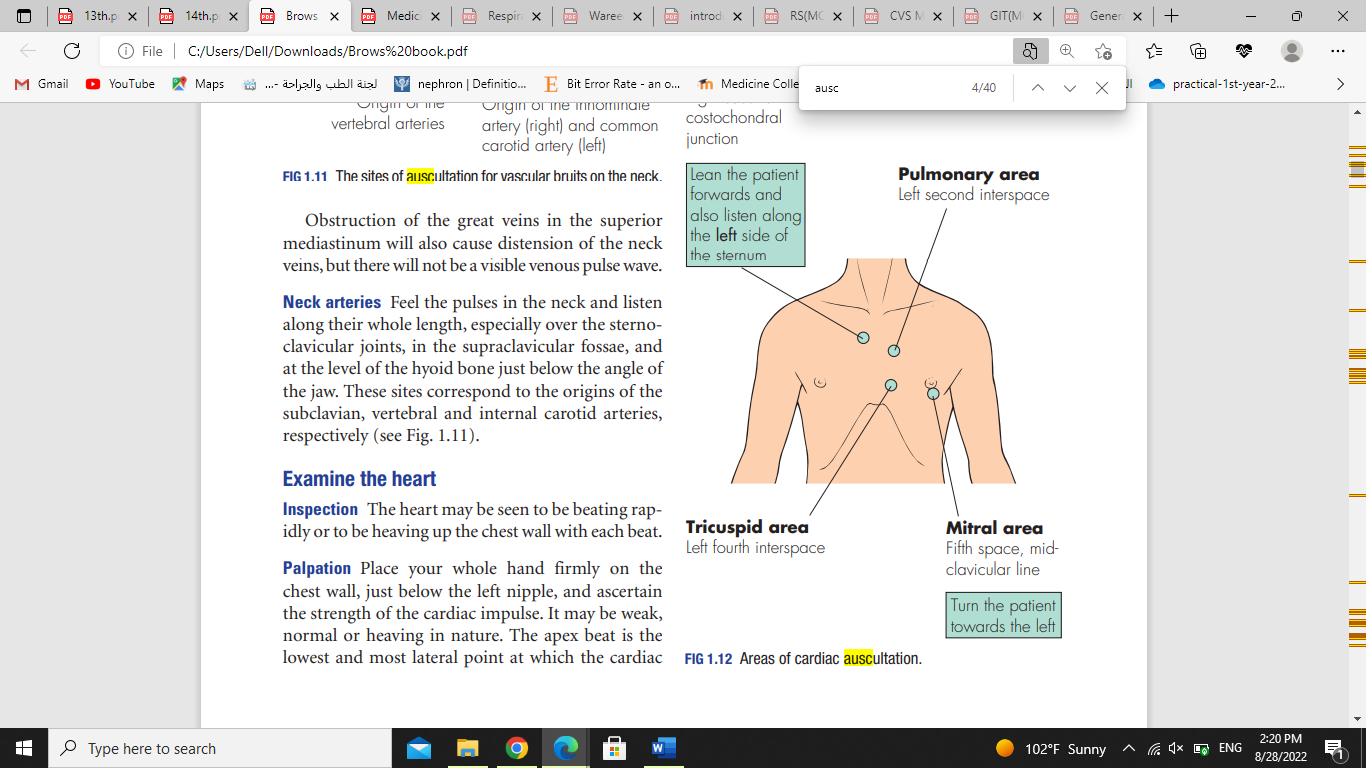 Tricuspid valve name :                                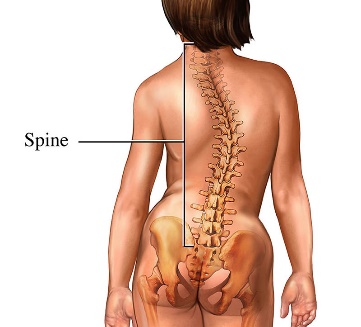                                                  scoliosis 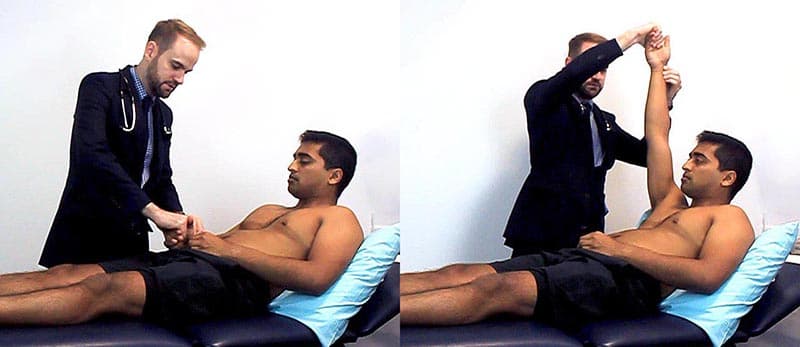                                                                                                                           Collapsing pulse  flapping tremor in all expet :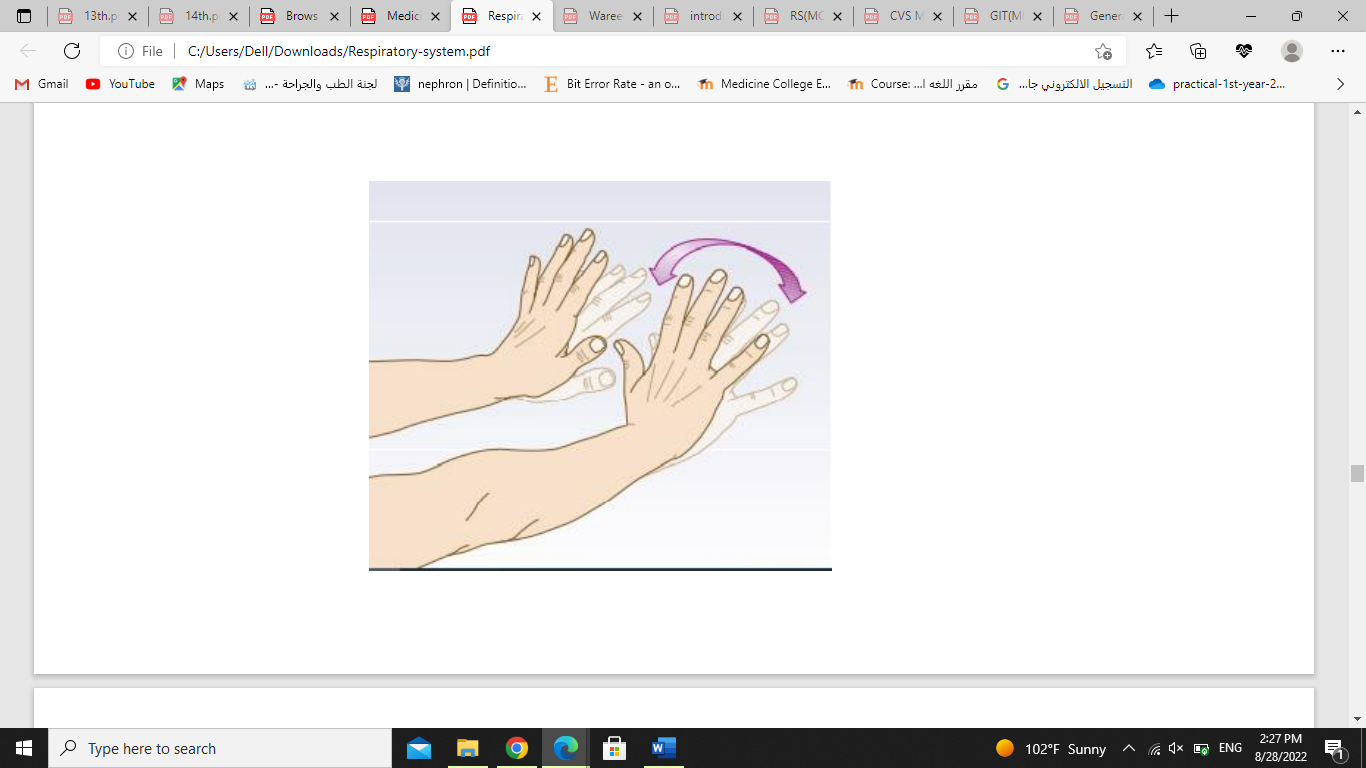 Hyperglycemia (ل حتعمل co2 retention by cause Komsomol breathing due to acidosis by lactic acid ) ✖️✖️✖️✖️✖️Alcohl 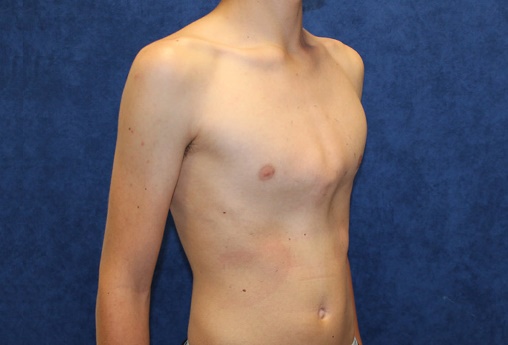                                                                      Pectus carinatum 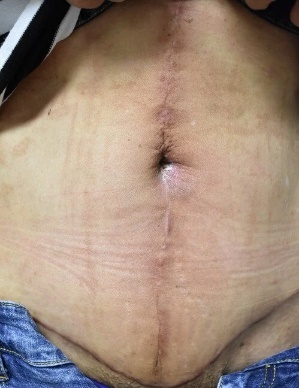                                                شبه الصورة وطالب اسم insicion                                                          Midline inscion                                                        :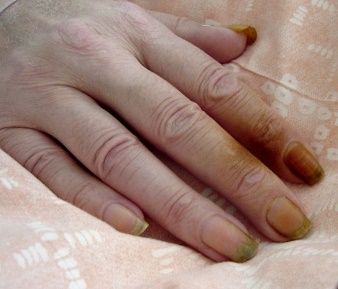                                                              Nicotin staining :shifiting dullness 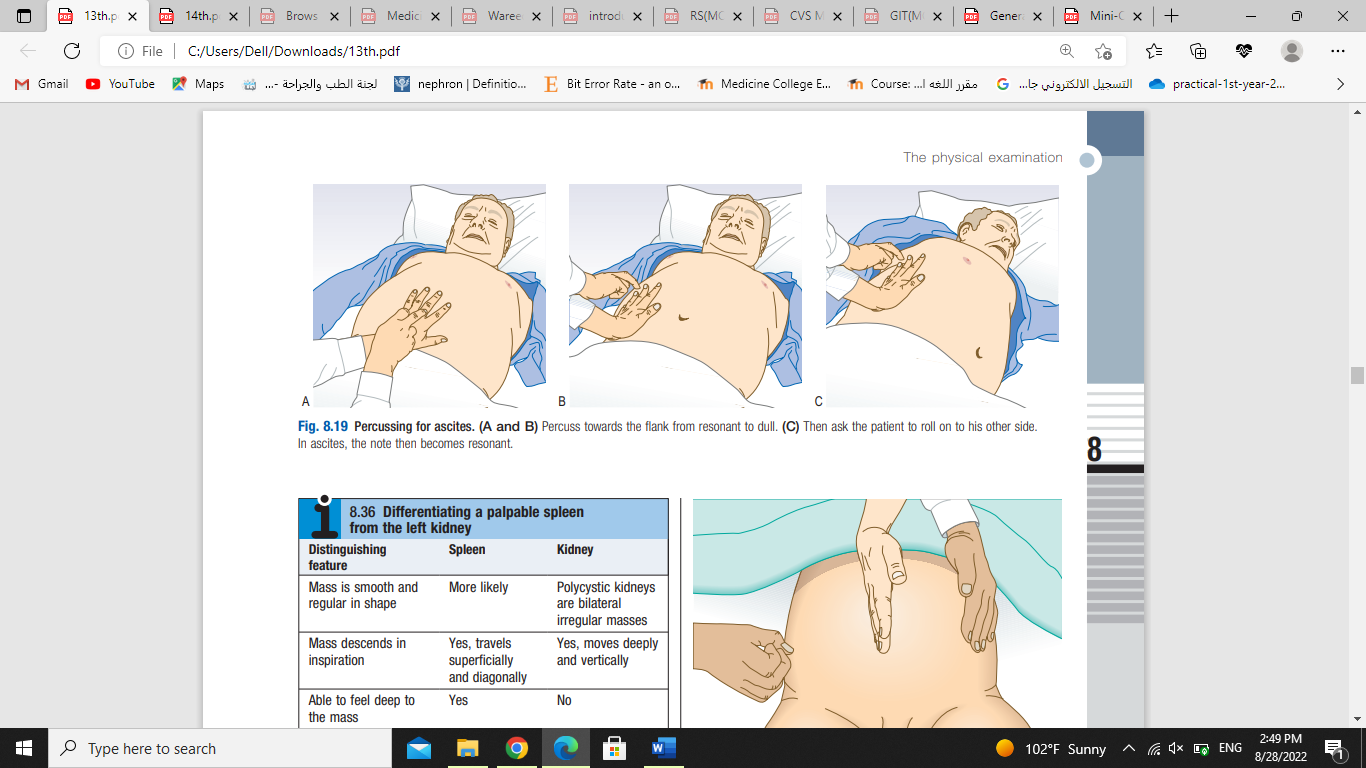                                                    Trachal deviation 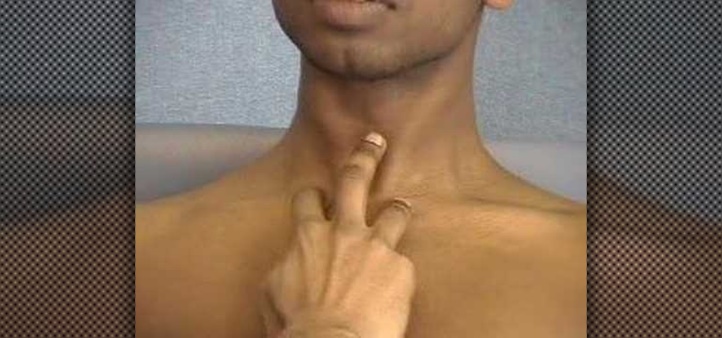 vitiligo .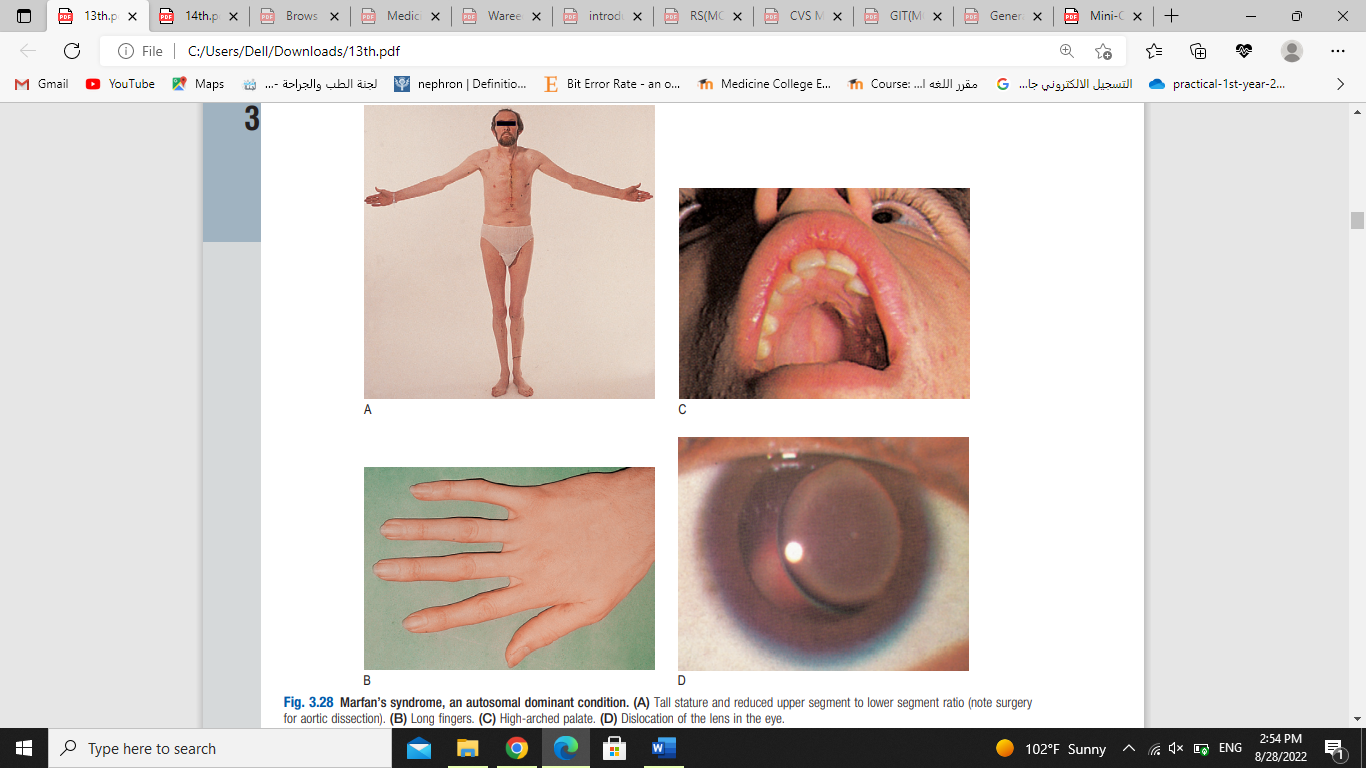 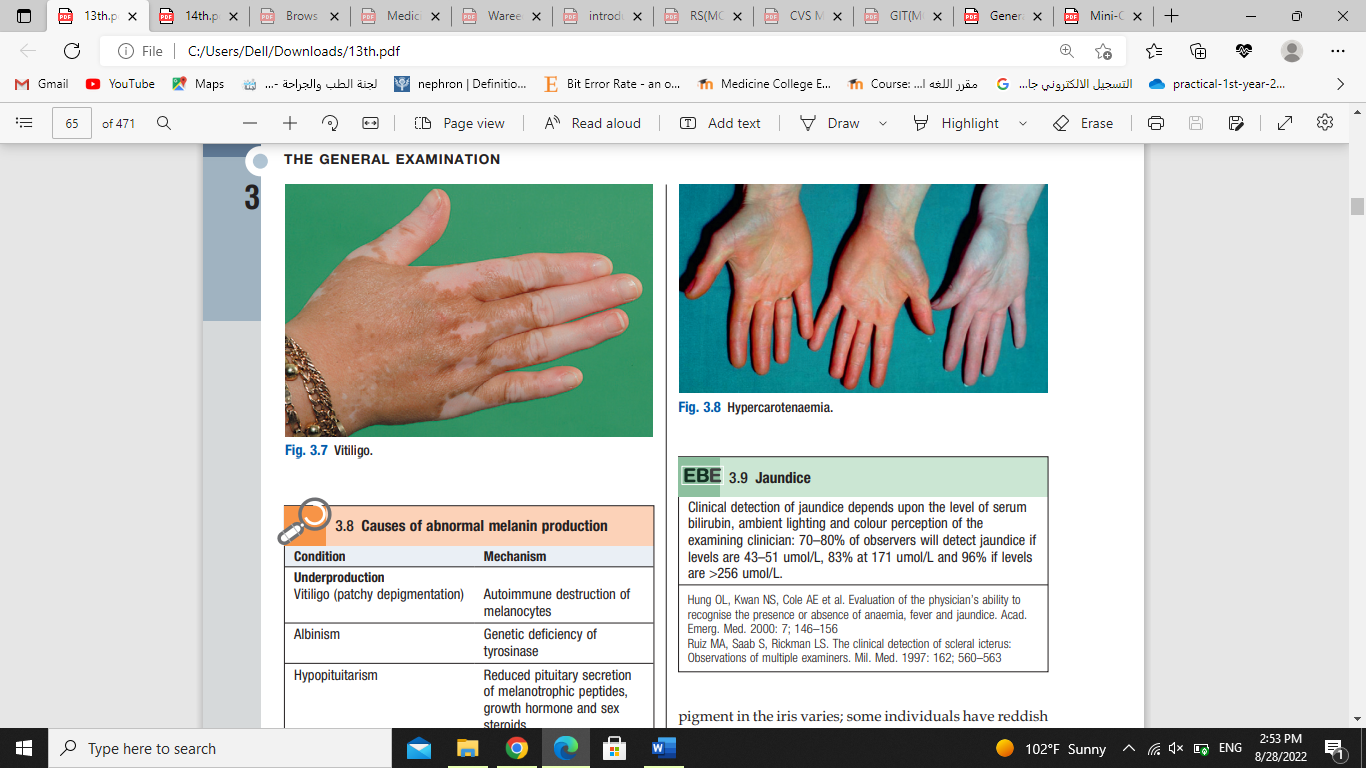                                                        marfan syndrome  melanoma 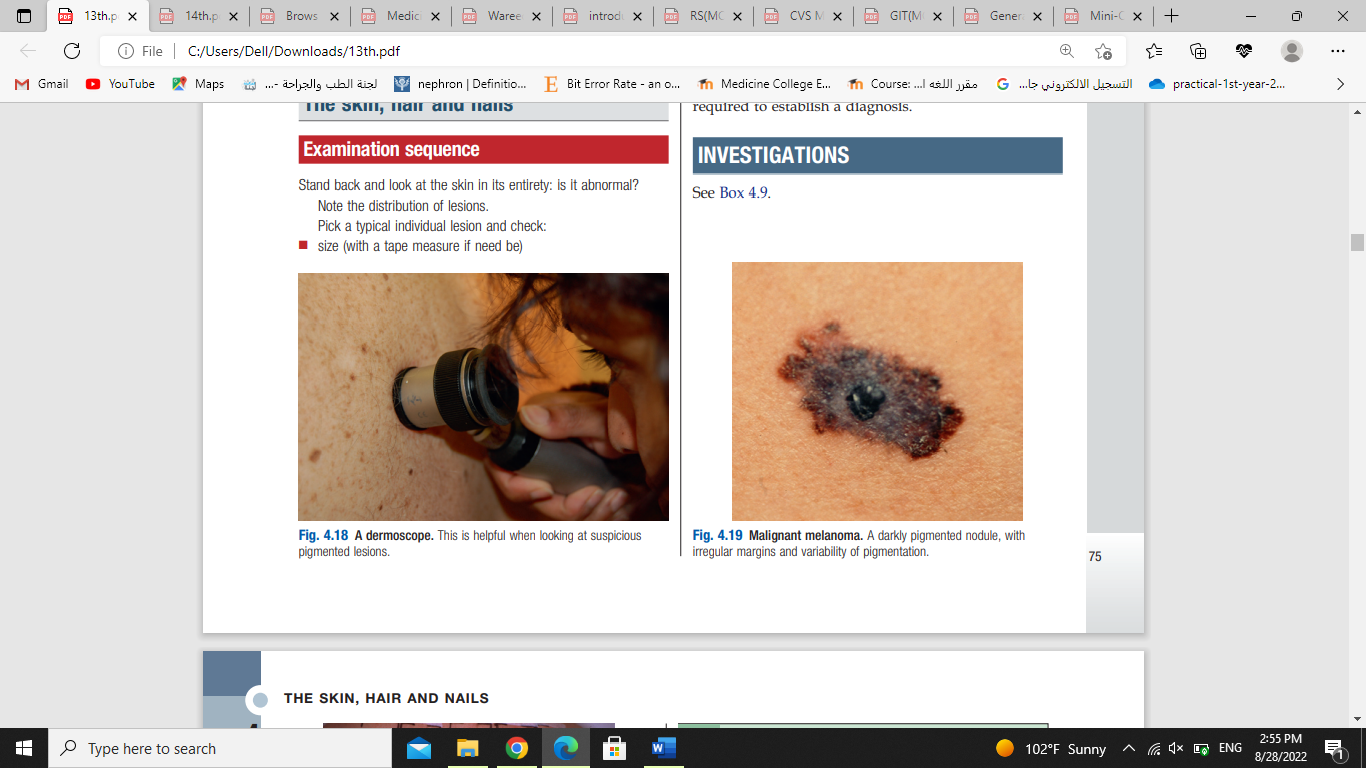                                                                      7th nerve pulsy 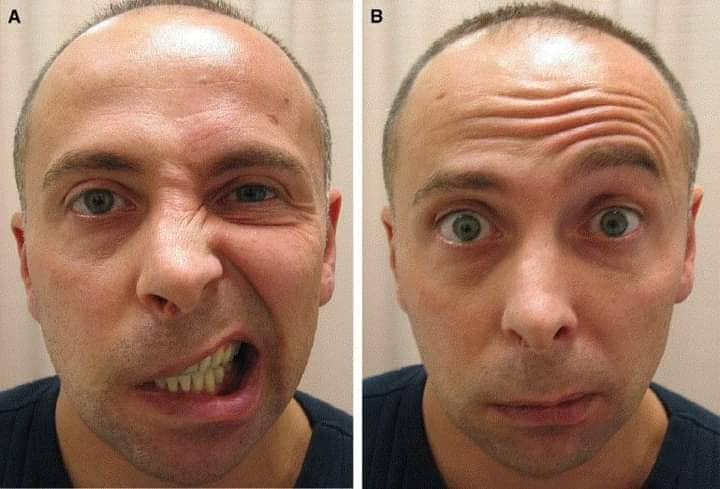 gynachomastisia associated with liver cirrhosis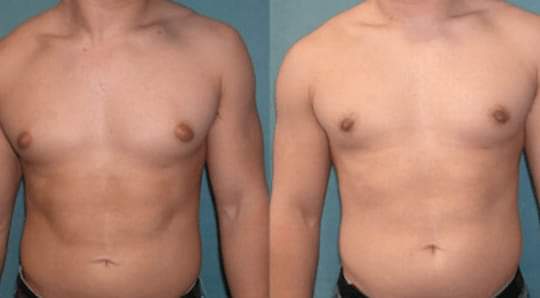  15 sec                   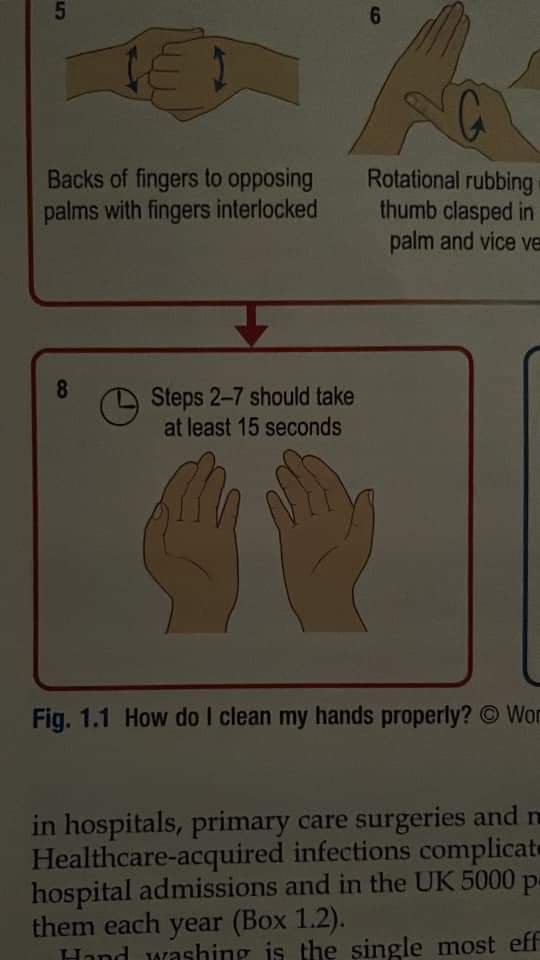 22_left sternoclidiomastoid 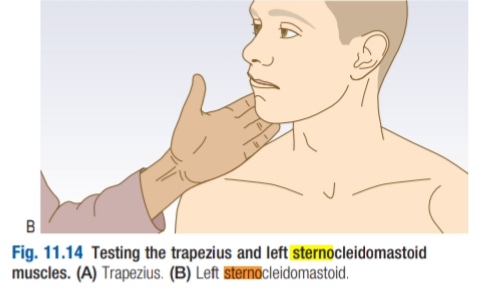 23_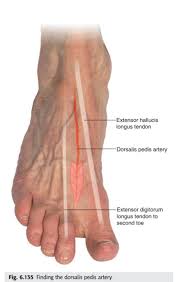 Dorsalis pedice artery and extensor hallucis longus24_                                                                          transillumination test 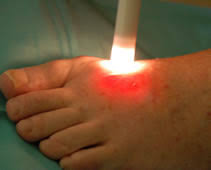 25 _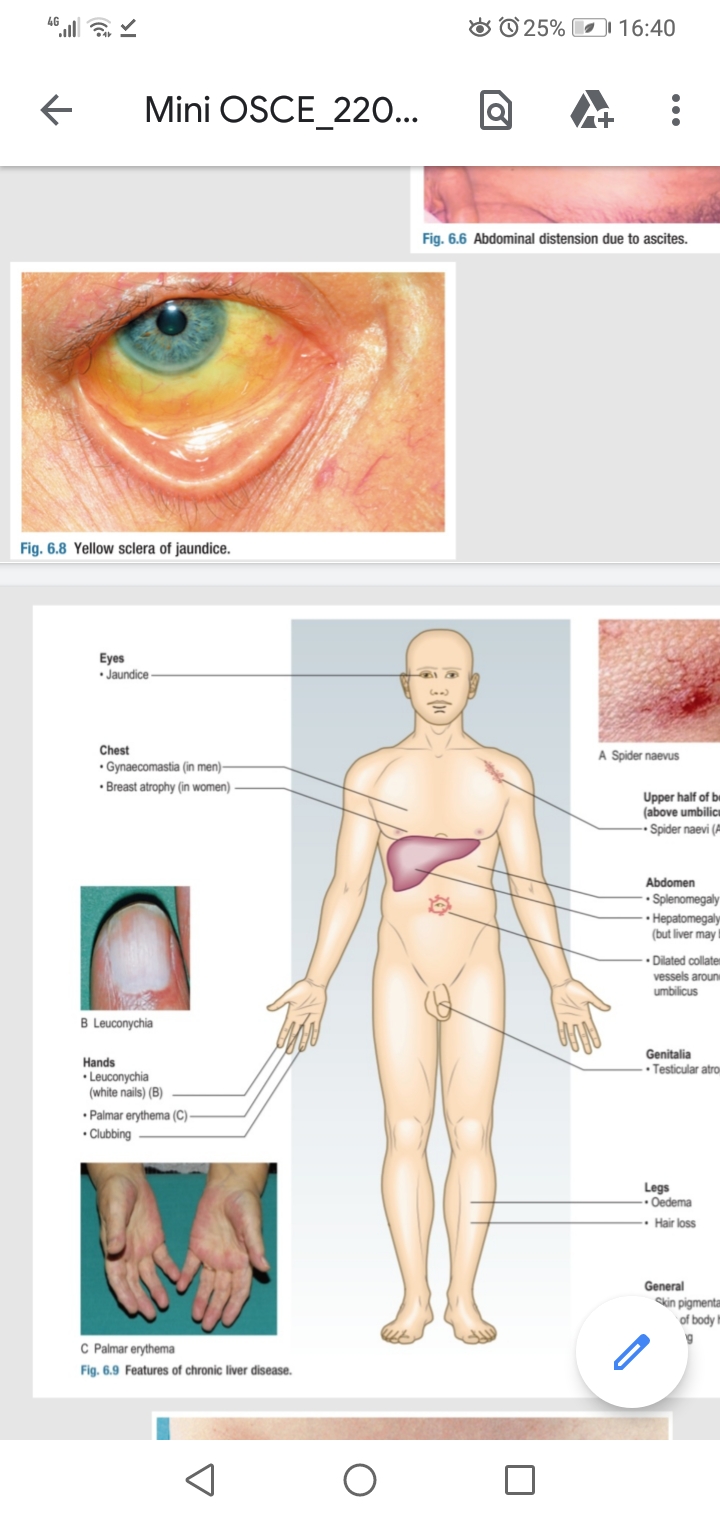 Jaundice associated with expet :PAncreatic Cholengitis ✖️✖️✖️✖️✖️26_ venous ulcer 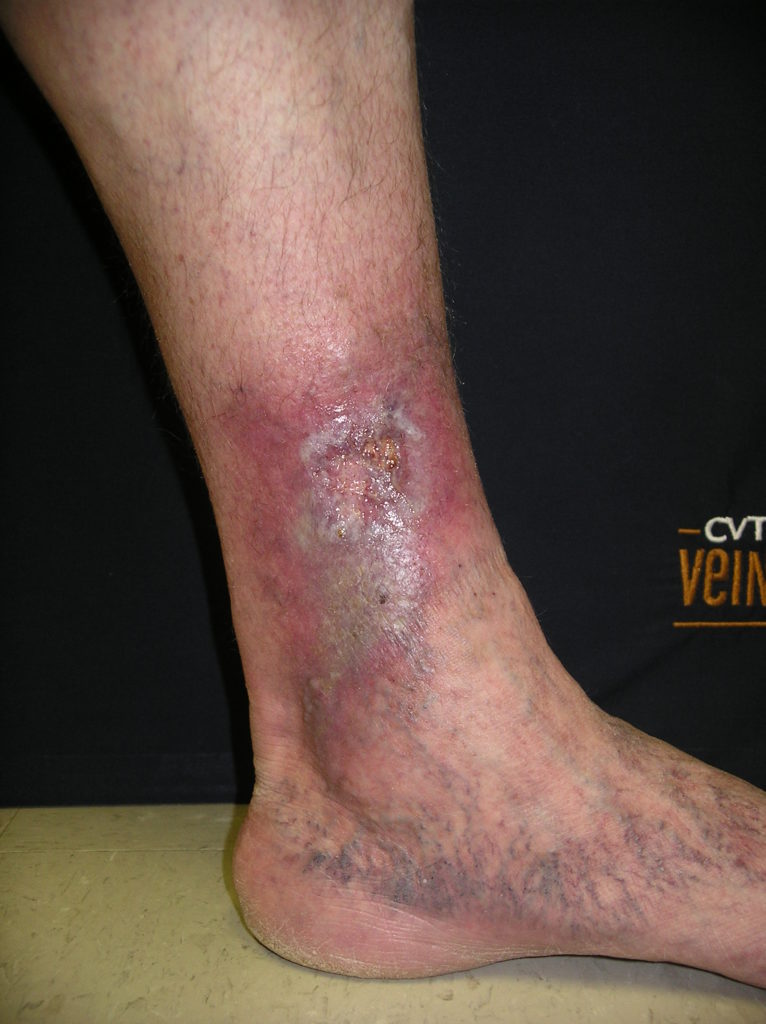 27_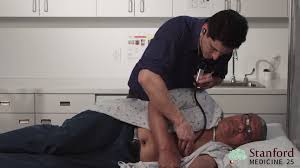 TRUE aboutMid diastolic murmer associated with open snap28_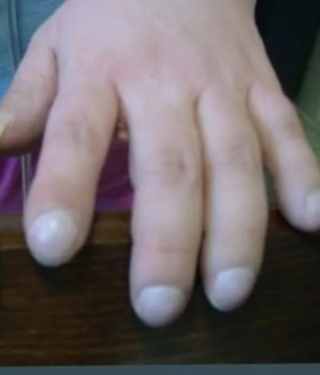 Not cause by chronic bronchitis 29_cynosis :anemia is difficult to seen 30 _symptoms associated with arterial ulcer exepet :granulation 